Информация  о проведении  соревнований  по разборке-сборке автомата  АК-74среди обучающихся 6-11 классов, посвященных Дню Независимости Республики Казахстан.11 декабря 2019 года были проведены соревнований  по разборке-сборке автомата  АК-74 среди обучающихся 6-11 классов Бузулукской СШ, посвященных Дню Независимости Республики Казахстан.Соревнование проводилось  с целью: создания эффективной системы патриотического воспитания,  формирования готовности к защите Родины с учетом возрастных особенностей подростков, организация оборонно-массовой  работы с учащимися.Каждый участник выполняет один раз неполную разборку оружия и затем сборку Порядок неполной разборки оружия: отделить магазин, после чего проверить, нет ли патрона в патроннике; отделить шомпол; отделить крышку ствольной коробки; отделить возвратный механизм; отделить затворную раму с затвором; отделить затвор от затворной рамы; отделить газовую трубку со ствольной накладкой.Порядок сборки оружия: присоединить газовую трубку со ствольной накладкой; присоединить затвор к затворной раме; присоединить затворную раму с затвором к ствольной коробке; присоединить возвратный механизм; присоединить крышку ствольной коробки; спустить курок с боевого взвода и поставить на предохранитель; присоединить шомпол; присоединить магазин к автомату.За ходом турнира следили члены жюри,  велся протокол, на основании которого и были распределены места победителей и выявлены призеры турнира.Младшая группа:1 место – Щеглов Артем 2 место – Дьяченко Богдан3 место – Нурахметов МирасСтаршая группа:1 место – Сатбаев Абай2 место – Каленых Данил3 место – Сатбаев АлмазПреодолевая волнение, каждый участник стремился к победе. В ходе  соревнования  юноши доброжелательно относились к соперникам и сопереживали чужим неудачам. Во время награждения школьники не скрывали своих радостных эмоций и переполняющих их чувств.Директор школы__________ Казакова В.В.Учитель физкультуры___________  Уразметов Р.В.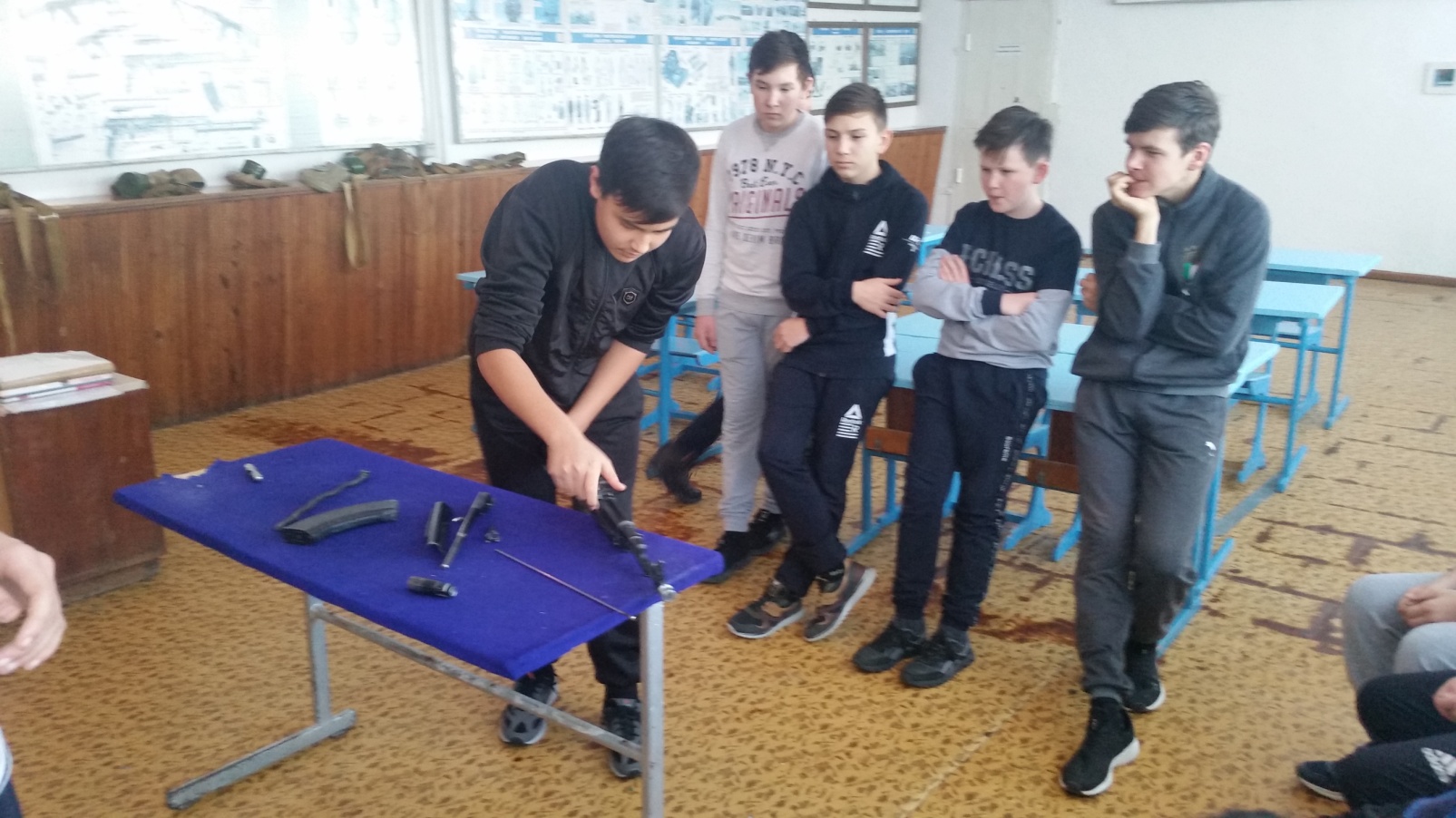 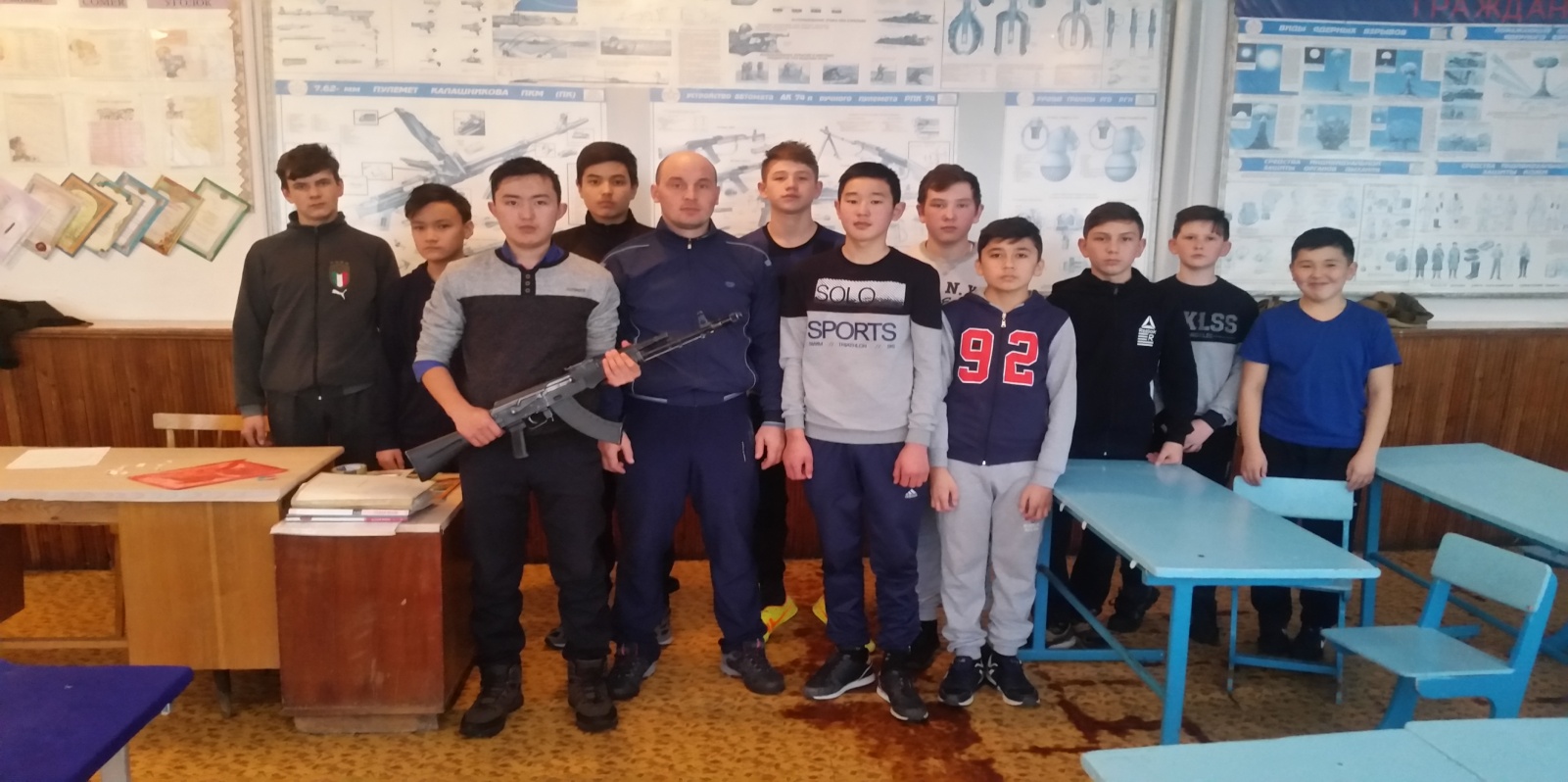 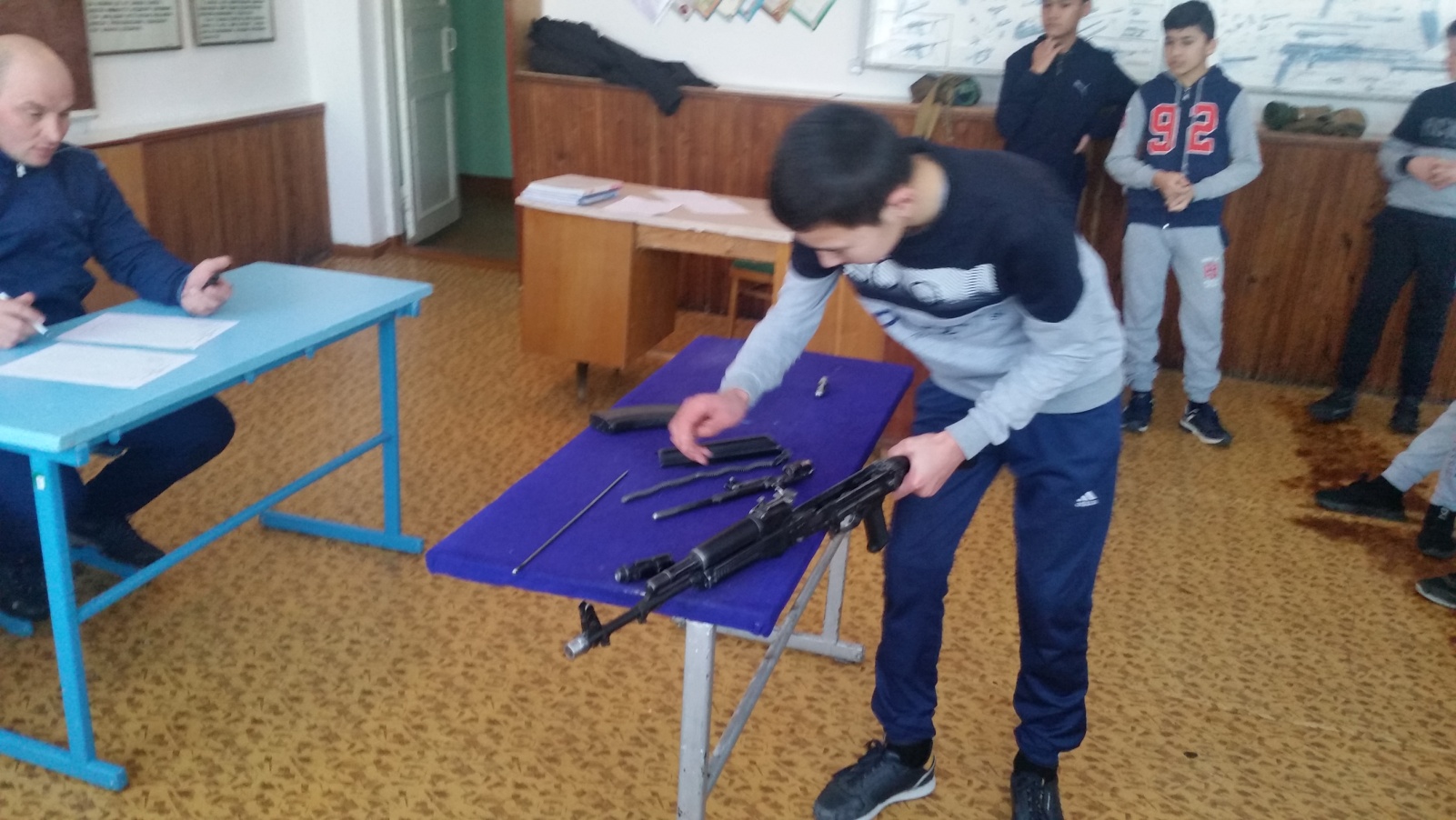 